Янина Любовь Георгиевна, учитель начальных классовМАОУ «Городская гимназия №1»г. Усть-Илимска Иркутской области Комплексная  работа по литературному чтению (4 класс)Федеральный государственный образовательный стандарт начального общего образования, предъявляя требования к метапредметным результатам освоения основной образовательной программы, выделяет «овладение навыками смыслового чтения текстов различных стилей и жанров в соответствии с целями и задачами». Согласно текущим тенденциям, актуальны слова русского педагога В. П. Вахтерова: «Образован не тот, кто много знает, а тот, кто хочет много знать и кто умеет добывать эти знания». По словам М. Горького, «Всем хорошим во мне я обязан книгам». Поэтому важно детей  научить читать осмысленно. В результате изучения литературного чтения  на уровне  начального общего образования  основная задача учителя: формировать  у учащихся потребность в систематическом чтении как средстве познания мира и самого себя. Следует заметить, что младшие школьники не испытывают большой интерес к литературному чтению. Необходимо широко использовать в педагогической практике технологию смыслового чтения, которая позволит точно и полно понимать  содержание текста и осмысливать извлеченную информацию. Таким образом,  выпускник научится воспринимать художественную литературу как вид искусства, приводить примеры проявления художественного вымысла в произведениях; сравнивать, сопоставлять, делать элементарный анализ различных текстов, определять позиции героев художественного текста, позицию автора художественного текста. Если учащийся владеет смысловым чтением, то у него развивается устная и письменная речь. У него будет достигнут необходимый уровень читательской компетентности, речевого развития, сформированы универсальные действия, отражающие учебную самостоятельность и познавательные интересы, основы элементарной оценочной деятельности. Школьники научатся вести диалог в различных коммуникативных ситуациях, соблюдая правила речевого этикета, составлять несложные монологические высказывания.Разработанная мною система контроля и оценки уровня подготовки учащихся начальной школы по литературному чтению включает многофункциональные задания, которые помогают учащимся овладеть читательской деятельностью.Комплексная работа по литературному чтению4 класс позволяют организовать дифференцированную текущую и итоговую проверку знаний и учебных умений учащихся, оценить их продвижение в овладении Перед учителем стоит цель: научить учащихся понимать содержание прочитанного текста, добывать и извлекать необходимую информацию.  Как научить младших школьников читать книги,  ещё в молодости я понял уже, что искусство более великодушно, чем люди. (2)Я люблю книги: каждая из них кажется мне чудом, а писатель — магом. (3)Я не могу говорить о книгах иначе, как с глубочайшим волнением, с радостным энтузиазмом. (4)Быть может, это смешно, но это так. (5)Вероятно, скажут, что это энтузиазм дикаря: пусть говорят — я неисцелим. ... «Человек всю свою жизнь связан с книгой, которой он, как и М. Горький, «обязан всем хорошим». Рассуждениям на эту тему и посвящён текст. Синтаксис текста отличается обилием (А) _____ (предложения 6, 19, 20), (Б) _____ (прЦель смыслового чтения - максимально точно и полно понять содержание текста, уловить все детали и практически осмыслить извлеченную информацию. По словам В. А. Сухомлинского, «кто не умеет читать – тот не умеет мыслить». Поэтому важно научить ребёнка читать осмысленно. Это внимательное вчитывание и проникновение в смысл с помощью анализа текста. Когда человек действительно вдумчиво читает, то у него обязательно работает воображение, он может активно взаимодействовать со своими внутренними образами. Человек сам устанавливает соотношение между собой, текстом и окружающим миром. Когда ребенок владеет смысловым чтением, то у него развивается устная речь и письменная.В результате изучения литературного чтения  на уровне  
начального общего образования у учащихся учитель формирует  потребность в систематическом чтении как средстве познания мира и самого себя. Следует заметить, что младшие школьники не испытывают большой интерес к литературному чтению. Основная задача учителя - научить  читать художественные, научно-популярные и учебные тексты, которые помогут им сформировать собственную позицию в жизни, расширят кругозор.будут сформированы первоначальные представления о роли и значимости иностранного языка в жизни современного человека и поликультурного мира. Обучающиеся приобретут начальный опыт использования иностранного языка как средства межкультурного общения, как нового инструмента познанияВыпускники начальной школы осознáют значимость чтения для своего дальнейшего развития и успешного обучения по другим предметам на основе осознания и развития дошкольного и внешкольного опыта, связанного с художественной литературой. У обучающихся будет формироваться потребность в систематическом чтении как средстве познания мира и самого себя. Младшие школьники будут с интересом читать художественные, научно-популярные и учебные тексты, которые помогут им сформировать собственную позицию в жизни, расширят кругозор.Учащиеся получат возможность познакомиться с культурно-историческим наследием России и общечеловеческими ценностями для развития этических чувств и эмоционально-нравственной отзывчивости.Младшие школьники будут учиться полноценно воспринимать художественную литературу, воспроизводить в воображении словесные художественные образы, эмоционально отзываться на прочитанное, высказывать свою точку зрения и уважать мнение собеседника. Они получат возможность воспринимать художественное произведение как особый вид искусства, соотносить его с другими видами искусства как источниками формирования эстетических потребностей и чувств, познакомятся с некоторыми коммуникативными и эстетическими возможностями родного языка, используемыми в художественных произведениях, научатся соотносить собственный жизненный опыт с художественными впечатлениями.К концу обучения в начальной школе дети будут готовы к дальнейшему обучению и систематическому изучению литературы в средней школе, будет достигнут необходимый уровень читательской компетентности, речевого развития, сформированы универсальные действия, отражающие учебную самостоятельность и познавательные интересы, основы элементарной оценочной деятельности.Выпускники овладеют техникой чтения (правильным плавным чтением, приближающимся к темпу нормальной речи), приемами понимания прочитанного и прослушанного произведения, элементарными приемами анализа, интерпретации и преобразования художественных, научно-популярных и учебных текстов. Научатся самостоятельно выбирать интересующую литературу, пользоваться словарями и справочниками, осознают себя как грамотного читателя, способного к творческой деятельности.Школьники научатся вести диалог в различных коммуникативных ситуациях, соблюдая правила речевого этикета, участвовать в обсуждении прослушанного (прочитанного) произведения. Они будут составлять несложные монологические высказывания о произведении (героях, событиях); устно передавать содержание текста по плану; составлять небольшие тексты повествовательного характера с элементами рассуждения и описания. Выпускники научатся декламировать (читать наизусть) стихотворные произведения. Они получат возможность научиться выступать перед знакомой аудиторией (сверстников, родителей, педагогов) с небольшими сообщениями, используя иллюстративный ряд (плакаты, презентацию).Выпускники начальной школы приобретут первичные умения работы с учебной и научно-популярной литературой, будут находить и использовать информацию для практической работы.Выпускники овладеют основами коммуникативной деятельности, на практическом уровне осознают значимость работы в группе и освоят правила групповой работы.Виды речевой и читательской деятельностиВыпускник научится:осознавать значимость чтения для дальнейшего обучения, саморазвития; воспринимать чтение как источник эстетического, нравственного, познавательного опыта; понимать цель чтения: удовлетворение читательского интереса и приобретение опыта чтения, поиск фактов и суждений, аргументации, иной информации;прогнозировать содержание текста художественного произведения по заголовку, автору, жанру и осознавать цель чтения;читать со скоростью, позволяющей понимать смысл прочитанного;различать на практическом уровне виды текстов (художественный, учебный, справочный), опираясь на особенности каждого вида текста;читать (вслух) выразительно доступные для данного возраста прозаические произведения и декламировать стихотворные произведения после предварительной подготовки;использовать различные виды чтения: изучающее, выборочное ознакомительное, выборочное поисковое, выборочное просмотровое в соответствии с целью чтения (для всех видов текстов);ориентироваться в содержании художественного, учебного и научно-популярного текста, понимать его смысл (при чтении вслух и про себя, при прослушивании):  для художественных текстов: определять главную мысль и героев произведения; воспроизводить в воображении словесные художественные образы и картины жизни, изображенные автором; этически оценивать поступки персонажей, формировать свое отношение к героям произведения; определять основные события и устанавливать их последовательность; озаглавливать текст, передавая в заголовке главную мысль текста; находить в тексте требуемую информацию (конкретные сведения, факты, описания), заданную в явном виде; задавать вопросы по содержанию произведения и отвечать на них, подтверждая ответ примерами из текста; объяснять значение слова с опорой на контекст, с использованием словарей и другой справочной литературы;для научно-популярных текстов: определять основное содержание текста; озаглавливать текст, в краткой форме отражая в названии основное содержание текста; находить в тексте требуемую информацию (конкретные сведения, факты, описания явлений, процессов), заданную в явном виде; задавать вопросы по содержанию текста и отвечать на них, подтверждая ответ примерами из текста; объяснять значение слова с опорой на контекст, с использованием словарей и другой справочной литературы; использовать простейшие приемы анализа различных видов текстов:для художественных текстов: устанавливать взаимосвязь между событиями, фактами, поступками (мотивы, последствия), мыслями, чувствами героев, опираясь на содержание текста; для научно-популярных текстов: устанавливать взаимосвязь между отдельными фактами, событиями, явлениями, описаниями, процессами и между отдельными частями текста, опираясь на его содержание; использовать различные формы интерпретации содержания текстов:для художественных текстов: формулировать простые выводы, основываясь на содержании текста; составлять характеристику персонажа;интерпретировать текст, опираясь на некоторые его жанровые, структурные, языковые особенности; устанавливать связи, отношения, не высказанные в тексте напрямую, например, соотносить ситуацию и поступки героев, объяснять (пояснять) поступки героев, опираясь на содержание текста; для научно-популярных текстов: формулировать простые выводы, основываясь на тексте; устанавливать связи, отношения, не высказанные в тексте напрямую, например, объяснять явления природы, пояснять описываемые события, соотнося их с содержанием текста;ориентироваться в нравственном содержании прочитанного, самостоятельно делать выводы, соотносить поступки героев с нравственными нормами (только для художественных текстов);различать на практическом уровне виды текстов (художественный и научно-популярный), опираясь на особенности каждого вида текста (для всех видов текстов);передавать содержание прочитанного или прослушанного с учетом специфики текста в виде пересказа (полного или краткого) (для всех видов текстов);участвовать в обсуждении прослушанного/прочитанного текста (задавать вопросы, высказывать и обосновывать собственное мнение, соблюдая правила речевого этикета и правила работы в группе), опираясь на текст или собственный опыт (для всех видов текстов).Выпускник получит возможность научиться:осмысливать эстетические и нравственные ценности художественного текста и высказывать суждение;осмысливать эстетические и нравственные ценности художественного текста и высказывать собственное суждение;высказывать собственное суждение о прочитанном (прослушанном) произведении, доказывать и подтверждать его фактами со ссылками на текст;устанавливать ассоциации с жизненным опытом, с впечатлениями от восприятия других видов искусства; составлять по аналогии устные рассказы (повествование, рассуждение, описание).Круг детского чтения (для всех видов текстов)Выпускник научится:осуществлять выбор книги в библиотеке (или в контролируемом Интернете) по заданной тематике или по собственному желанию;вести список прочитанных книг с целью использования его в учебной и внеучебной деятельности, в том числе для планирования своего круга чтения;составлять аннотацию и краткий отзыв на прочитанное произведение по заданному образцу.Выпускник получит возможность научиться:работать с тематическим каталогом;работать с детской периодикой;самостоятельно писать отзыв о прочитанной книге (в свободной форме).Литературоведческая пропедевтика (только для художественных текстов)Выпускник научится:распознавать некоторые отличительные особенности художественных произведений (на примерах художественных образов и средств художественной выразительности);отличать на практическом уровне прозаический текст
от стихотворного, приводить примеры прозаических и стихотворных текстов;различать художественные произведения разных жанров (рассказ, басня, сказка, загадка, пословица), приводить примеры этих произведений;находить средства художественной выразительности (метафора, олицетворение, эпитет).Выпускник получит возможность научиться:воспринимать художественную литературу как вид искусства, приводить примеры проявления художественного вымысла в произведениях;сравнивать, сопоставлять, делать элементарный анализ различных текстов, используя ряд литературоведческих понятий (фольклорная и авторская литература, структура текста, герой, автор) и средств художественной выразительности (иносказание, метафора, олицетворение, сравнение, эпитет);определять позиции героев художественного текста, позицию автора художественного текста.Творческая деятельность (только для художественных текстов)Выпускник научится:создавать по аналогии собственный текст в жанре сказки и загадки;восстанавливать текст, дополняя его начало или окончание, или пополняя его событиями;составлять устный рассказ по репродукциям картин художников и/или на основе личного опыта;составлять устный рассказ на основе прочитанных произведений с учетом коммуникативной задачи (для разных адресатов).Выпускник получит возможность научиться:вести рассказ (или повествование) на основе сюжета известного литературного произведения, дополняя и/или изменяя его содержание, например, рассказывать известное литературное произведение от имени одного из действующих лиц или неодушевленного предмета;писать сочинения по поводу прочитанного в виде читательских аннотации или отзыва;создавать серии иллюстраций с короткими текстами по содержанию прочитанного (прослушанного) произведения;создавать проекты в виде книжек-самоделок, презентаций с аудиовизуальной поддержкой и пояснениями;работать в группе, создавая сценарии и инсценируя прочитанное (прослушанное, созданное самостоятельно) художественное произведение, в том числе и в виде мультимедийного продукта (мультфильма).1.Прочитай. Напиши название.                                ___________________________________      Если хочешь познать истину, начни с азбуки. 
Русский алфавит, которым мы пользуемся сегодня, произошел от славянского алфавита. Его составителями были два священника - братья Константин и Мефодий. Было это очень давно – в 9 веке. В семье военного чиновника, служившего в Солуни, росли два сына – Константин и Мефодий. Население там было – наполовину греки, наполовину славяне, и в семье мальчиков мать была гречанкой, отец – болгарином, и поэтому с детства у них – солунских братьев – было 2 родных языка – греческий и славянский.     Характеры братьев были очень схожи. Оба много читали, любили учиться. Кирилл (Константин получил это имя при крещении) начал посещать школу в восьмилетнем возрасте. Он прилежно учился, осваивал греческий язык, счет, овладевал верховой ездой и воинскими приемами. Но любимым его занятием было чтение книг. Он своим умом и прилежанием приводил в удивление учителей. 
Константин получил блестящее образование при императорском дворце в столице Византии – Константинополе. Быстро изучил грамматику, арифметику, геометрию, астрономию, музыку, знал 22 языка. Интерес к наукам, упорство в учении, трудолюбии – всё это сделало его одним из самых образованных людей Византии.
      В граде Плиске, который в то время был столицей Болгарии, братья Кирилл и Мефодий огласили изобретение славянского алфавита. Они перевели на славянский язык Евангелие и иные богослужебные книги. Начиная с 1987 года, в нашей стране в этот день стал проводиться праздник славянской письменности и культуры.       Этот новый алфавит получил название «кириллица» в честь Кирилла. От данной азбуки и происходит наш русский алфавит. 71624364758697686971061171281371441551661791882012122232292.Расставь название частей по порядку: ____ Блестящее образование при императорском дворце.____ Изобретение славянского алфавита.____ Братья Константин и Мефодий – составители славянского алфавита.____ Новый алфавит получил название «кириллица» в честь Кирилла.3.Определи стиль текста (подчеркни правильный ответ): научный, художественный.4.Определи тип текста (подчеркни правильный ответ): повествование, рассуждение, описание. 5. Продолжи пословицу из текста: Если хочешь познать истину, _______________________________________________________________________________________6.Ответь на вопросы: 1.Назовите имена двух священников, которые составили алфавит?________________________________________________________________
2.Где Константин получил блестящее образование?________________________________________________________________________3.Какие предметы изучал Кирилл и сколько знал языков?________________________________________________________________________
4.Что обозначает слово «Плиска», объясните его значение. ________________________________________________________________________7.Допиши предложения.1.Любимым занятием Кирилла в детстве было… ________________________________________________________________________2.Новый алфавит получил название «кириллица» в честь… ________________________________________________________________________3.Они перевели на славянский язык… ________________________________________________________________________8. Продолжи цепочку: Болгария – болгарский,   Греция - _________________,   Белоруссия - __________________,  Россия - __________________ .9.Выпиши из текста 2 словосочетания (имя прилагательное+имя существительное).________________________________________________________________________10. Из слов в скобках составьте предложение, правильно употребляя окончания. (Кирилл, изучить, грамматика, арифметика, геометрия, астрономия, музыка, знать 22 языка).________________________________________________________________________
11.Подчеркни слова с ошибками в написании: 
Мефодий, свещенник, гречянкой, славянский, руский, прожили, писменность, глаголица, монахи, спомощью, удевление учителей. 
12.Напиши 2-3 предложения на тему: «Какую пользу принесла письменность людям?» _______________________________________________________________________________________________________________________________________13.Поставь знаки препинания.  В каждом предложении подчеркни грамматическую основу предложения. Они оба много читали любили учиться Кирилл  начал посещать школу в восьмилетнем возрасте он прилежно учился, осваивал греческий язык счет овладевал верховой ездой и воинскими приемами он своим умом и прилежанием приводил в удивление учителей14.Прочитай текст и ответь на вопросы. Кирилл и Мефодий - легендарные создатели старославянского языка и азбуки.  На лицевой стороне постамента по-старославянски написаны благодарственные слова: «Святым равноапостольным первоучителям славянским Мефодию и Кириллу. Благодарная Россия». Надпись стала камнем преткновения: хотя памятник является символом славянской письменности, после установки монумента в ней насчитали целых 5 орфографических ошибок (из которых 2 - в слове "Россия"), а в свитке с алфавитом в руках одного из братьев, помимо прочего, пропущена буква "Н".1.Где установлен памятник  Кириллу и Мефодию?________________________________________________________________________2. Когда отмечается День славянской письменности и культуры?________________________________________________________________________3.Какие ошибки допущены после установки памятника?________________________________________________________________________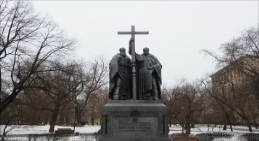 